Book Challenge: 13 Books in a School Year     Name: ___________________________________ChallengeBook Title/AuthorDate Started-CompletedA book published in 2017 or 2018 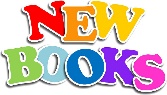 A “classic” book 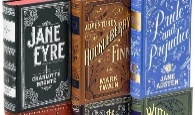 (older than your great grandparents)A picture book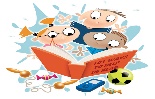 Biography or Autobiography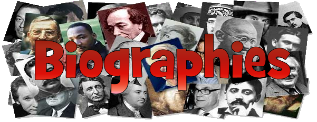 Fantasy/science fiction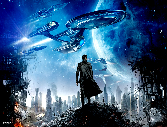 Realistic Fiction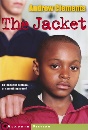 Historical Fiction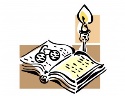         Nonfiction (not a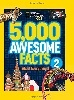         biography/autobiography) A book recommended by Mrs. Williams 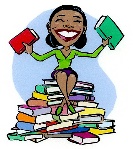 A mystery 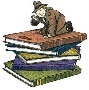 A graphic 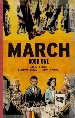 novelYour choice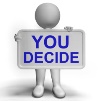 A book made into a movie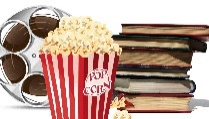 